PATROCINIO O  ADHESIONTORNEO ESCOLAR DELIBERA 2023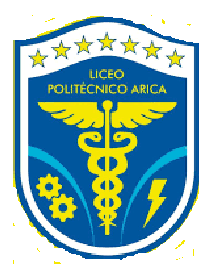 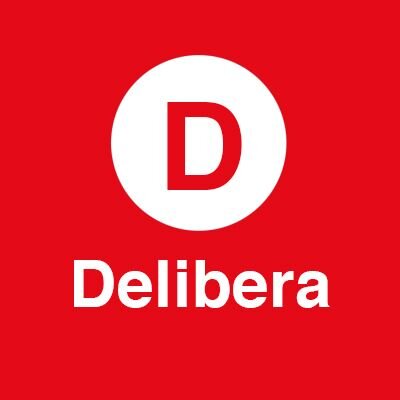 José Miguel Insulza Salinas, Senador de la República, otorga Patrocinio o Adhesión, según corresponda, a la Iniciativa Juvenil de Ley  ADECUACION DE ALTERNATIVAS DE ACCESO A LA EDUCACION DE ESTUDIANTES EXTRANJEROS EN CHILE presentada por los estudiantes del Liceo Politécnico Arica A2 Región XV Región Arica y Parinacota, en el marco de la versión XII del Torneo Delibera organizado por la Biblioteca del Congreso Nacional.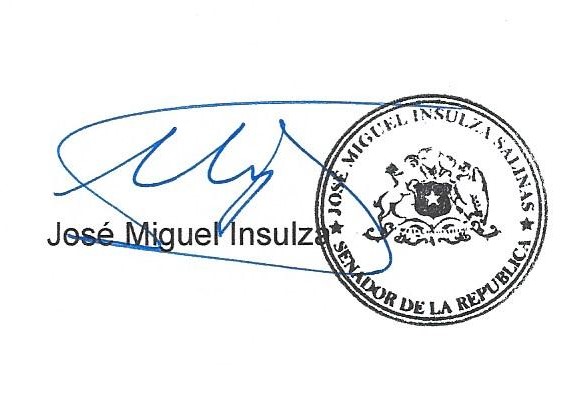 Arica, 11 de julio de 2023